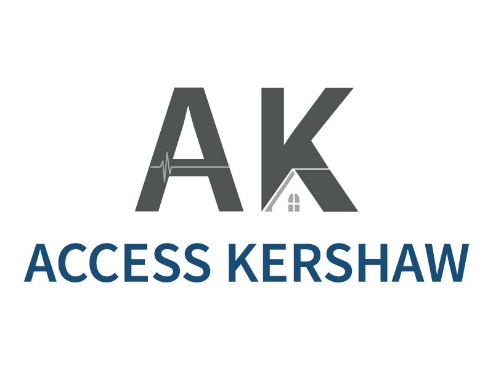 AccessKershaw Referral FormAccessKershaw is an initiative of CMC and provides primary care and specialty care services as well as connects individuals to resources that are uninsured, underinsured and/or just need a connection and support. We provide access to services for those that live in Kershaw County. Thank you for your partnership! Referral Date:	 __________________________________________________Referred By:	 __________________________________________________Organization Referring: _________________________________________	Organization Phone:	__________________________________________Reason for referral: _____________________________________________________________________________________________________________________________________________________________________________________________________________________________Patient name:	_____________________________________________________Patient DOB:	_____________________________________________________Patient Address:	____________________________________________			____________________________________________Patient Phone Number:	___________________________________Does patient know referral is being made? Please circle: Yes / NoAnything additional we need to know about patient?	____________________________________________________________________________________________________________________________________________________________________________________________Instructions for referral submission:Please complete this form and fax to 803-408-0502. For any questions or follow up call 803-713-0806 and please press option # 3. We are located at West Wateree Medical Complex - 1165 HWY 1 South, Suite 301 Lugoff, SC 29078Thank you for your referral. 